Fly Fishing Museum of the Southern Appalachians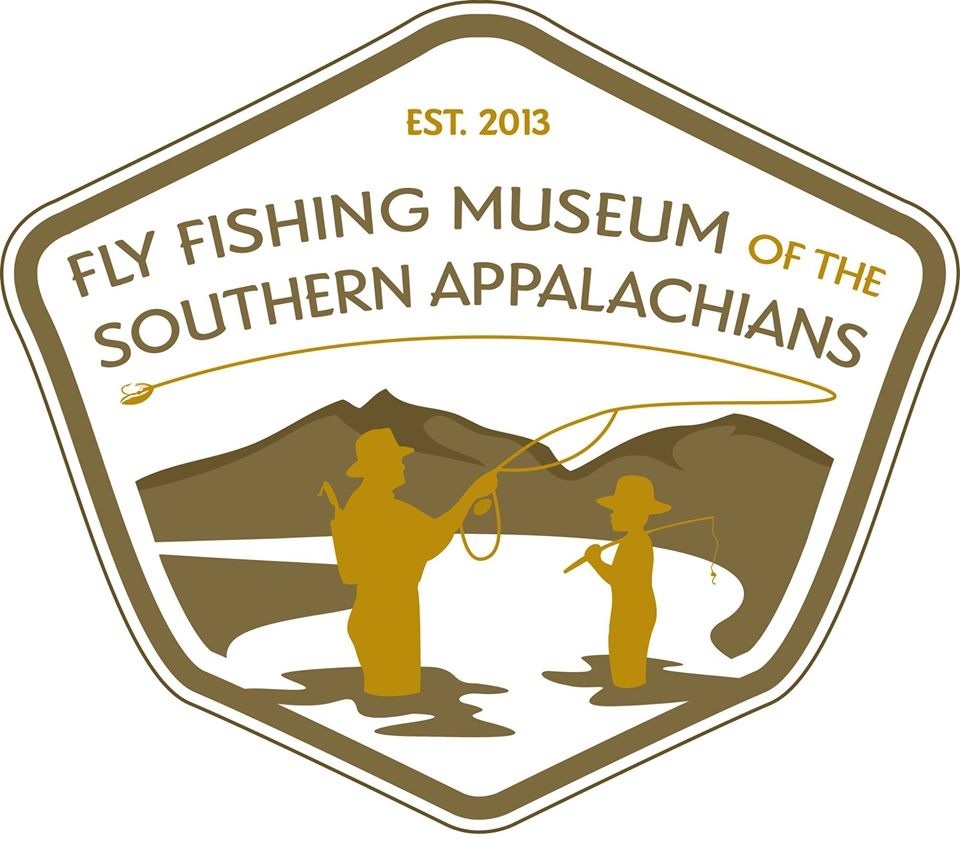 CollectionInquiryObjects offered to the Fly Fishing Museum of the Southern Appalachians (FFMSA) permanent collections will be considered by the FFMSA Collections Committee. Please complete this form in as much detail as possible so the FFMSA and Committee will have adequate information to make an informed decision about your offer (attach other papers if needed).LAST (or Organization) NAMEFIRSTMIDDLETODAY’S DATEMAILING ADDRESS (include “Contact Person” if applicable)MAILING ADDRESS (include “Contact Person” if applicable)TELEPHONE  and BEST TIME TO CALLTELEPHONE  and BEST TIME TO CALLMAILING ADDRESS (include “Contact Person” if applicable)MAILING ADDRESS (include “Contact Person” if applicable)E-MAILE-MAILAre you the legal owner of the items being offered? If not, who is?Are you the legal owner of the items being offered? If not, who is?Are you the legal owner of the items being offered? If not, who is?Are you the legal owner of the items being offered? If not, who is?Please describe the items you wish the FFMSA is consider. Be specific including the estimated age, size, and condition of each item.Please describe the items you wish the FFMSA is consider. Be specific including the estimated age, size, and condition of each item.Please describe the items you wish the FFMSA is consider. Be specific including the estimated age, size, and condition of each item.Please describe the items you wish the FFMSA is consider. Be specific including the estimated age, size, and condition of each item.Write as much history of the items that you know: where/when/why/how the items were acquired and used; previous owners’ names; relationship between owners; and most importantly, any PERSONAL STORIES about the items. (Why they are unique!)Write as much history of the items that you know: where/when/why/how the items were acquired and used; previous owners’ names; relationship between owners; and most importantly, any PERSONAL STORIES about the items. (Why they are unique!)Write as much history of the items that you know: where/when/why/how the items were acquired and used; previous owners’ names; relationship between owners; and most importantly, any PERSONAL STORIES about the items. (Why they are unique!)Write as much history of the items that you know: where/when/why/how the items were acquired and used; previous owners’ names; relationship between owners; and most importantly, any PERSONAL STORIES about the items. (Why they are unique!)What photographs or other documentation do you have, or know of, that refers to any of the items you wish to donate?What photographs or other documentation do you have, or know of, that refers to any of the items you wish to donate?What photographs or other documentation do you have, or know of, that refers to any of the items you wish to donate?What photographs or other documentation do you have, or know of, that refers to any of the items you wish to donate?4.) If a loan, what are your preferred terms and conditions?4.) If a loan, what are your preferred terms and conditions?4.) If a loan, what are your preferred terms and conditions?4.) If a loan, what are your preferred terms and conditions?